Зрительно-пространственный тест (IQ)Исключите лишнюю фигуру 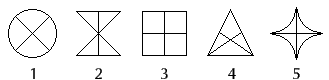 Исключите лишнюю фигуру 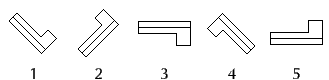 Исключите лишнюю фигуру 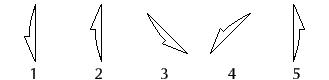 Исключите лишнюю фигуру 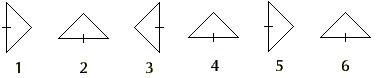 Исключите лишнюю фигуру 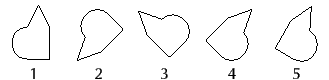 Исключите лишнюю фигуру 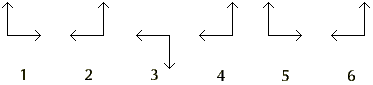 Исключите лишнюю фигуру 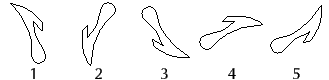 Вставьте пропущенную фигуру, выбрав ее из четырех пронумерованных 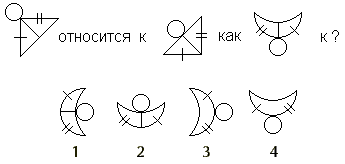 Исключите лишнюю фигуру 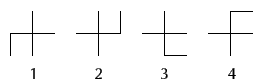 Исключите лишнюю фигуру 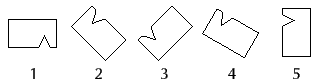 Исключите лишнюю фигуру 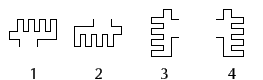 Исключите лишнюю фигуру 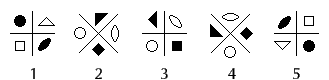 Исключите лишнюю фигуру 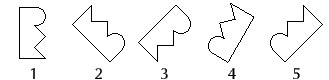 Исключите лишнюю фигуру 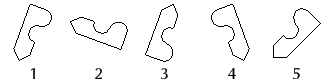 Исключите лишнюю фигуру 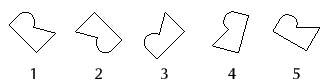 Исключите лишнюю фигуру 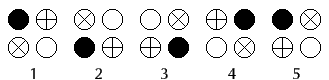 Исключите лишнюю фигуру 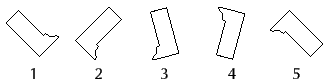 Исключите лишнюю фигуру 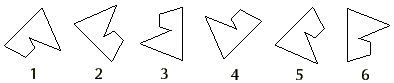 Исключите лишнюю фигуру 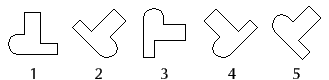 Исключите лишнюю фигуру 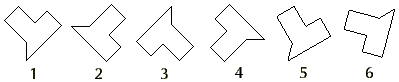 Исключите лишнюю фигуру 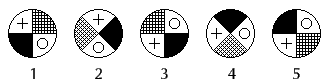 Исключите лишнюю фигуру 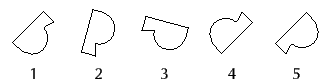 Исключите лишнюю фигуру 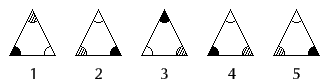 Исключите лишнюю фигуру 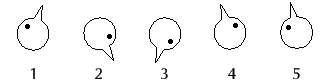 Исключите лишнюю фигуру 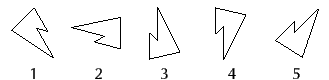 Исключите лишнюю фигуру 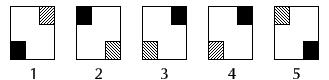 Исключите лишнюю фигуру 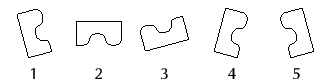 Вставьте пропущенную фигуру из четырех пронумерованных, имея в виду, что в верхнем ряду первая фигура относится ко второй так же, как третья к пропущенной 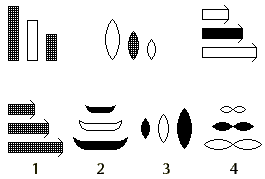 Исключите лишнюю фигуру 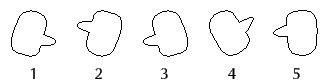 Исключите лишнюю фигуру 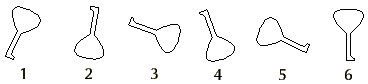 Вставьте недостающую фигуру из четырех пронумерованных 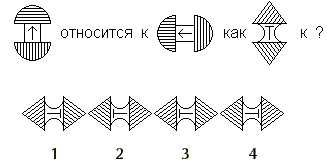 Исключите лишнюю фигуру 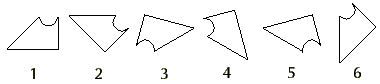 Укажите лишние фигуры 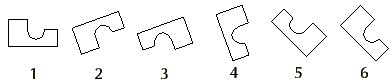 Вставьте недостающую фигуру из четырех пронумерованных 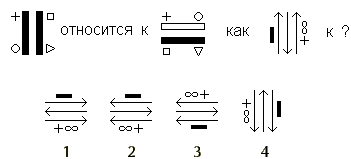 Укажите лишние фигуры 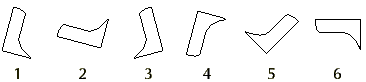 Исключите лишнюю фигуру 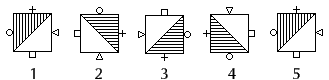 Вставьте недостающую фигуру из четырех пронумерованных 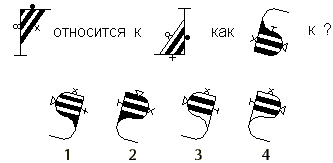 Вставьте недостающую фигуру из четырех пронумерованных 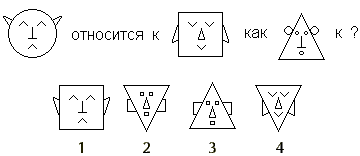 Укажите две лишние фигуры 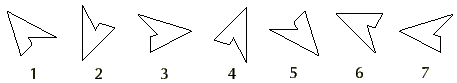 Найдите три лишние фигуры 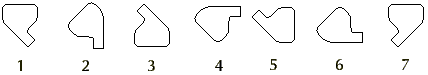 Найдите три лишние фигуры 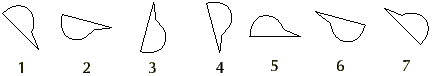 Укажите две лишние фигуры 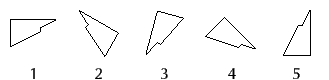 Исключите лишнюю фигуру 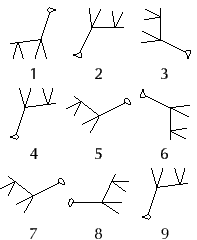 Вставьте пропущенную фигуру, выбрав ее из четырех пронумерованных 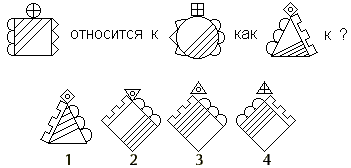 Найдите три лишние фигуры 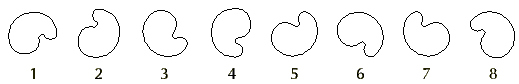 Исключите лишнюю фигуру 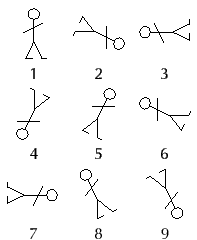 Найдите три лишние фигуры 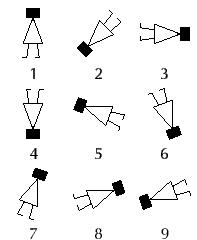 Найдите три лишние фигуры 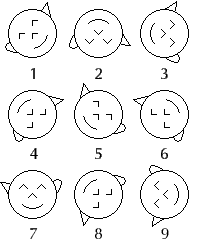 Исключите лишнюю фигуру 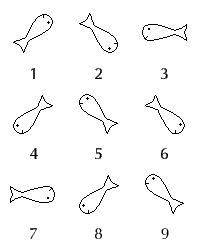 Найдите три лишние фигуры 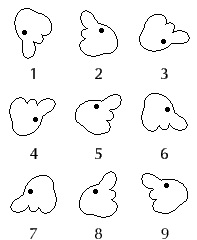 